თბილისი მოლის ელექტრო ფარების და  აგრეგატების დამიწების ტესტირება.ტექნიკური მოთხოვნებიშინაარსი:	ზოგადი ინფორმაცია-----------------------------------------------------3ტექნიკური დასკვნა, -----------------------------------------------------3ტექნიკური დავალება----------------------------------------------------3უსაფრთხოების ნორმები----------------------------------------------3განფასება-------------------------------------------------------------------3ზოგადი ინფორმაცია სავაჭრო ცენტრი „თბილისი მოლის“ შენობა მდებარეობს დავით აღმაშენებლის ხეივნის N 213. მოცემული შენობა, შედგება სამი ბლოკისაგან (A, B და C ბლოკებისგან). შენობის ყველა  სართულზე და სახურავზე განლაგებულია ელექტრო გამანაწილებელი ფარები და აგრეგატები.მათ შორის არის 5 სატრანსფორმატორო ოთახი,სადაც მდებარეობს 10 ტრანსფორმატორი და 5 მაღალი ძაბვის გადამდთველი(ფიდერი), 25 ელ.გამანაწილებელიLVMDB,LVDB და MCC ფარების ოთახი,სადაც განლაგებულია120 შნეიდერის ფარი , სახურავზე 9 საქვაბე ბლოკი და მასში არსებული მართვის და ძალოვანის ფარი, ჰაერის გაწოვა, მიწოდების და გაგრილების ელექტრო ფარები,სულ 41 ერთეული ელ ფარი და 41 ერთეული აგრეგატი.ტექნიკური დასკვნა აუცილებლობას წარმოადგენს თბილისი მოლის  ყველა ელექტრო მოწყობილობების და აგრეგატების დამიწების წრედის ტესტირება და დაერთების წერტილებზე წინაღობის გაზომვა და ამის საფუძველზე აქტების შედგენა.ტექნიკური დავალებაჩატარდეს თბილისი  მოლის ყველა დანადგარების და ელექტრო მოწყობილობების   დამიწების ნომინალების გაზომვა, გადამოწმდეს მეხამრიდის და ფარების გამტარები გამტარიანობაზე (რამდენად შეესაბამება მისი საწყისი წერტილის წინაღობა საბოლოოს ე.ი ვარგისია თუ არა მიმღებ მოწყობილობებზე დამიწება.)გაიცეს შესაბამისი აქტები.უსაფრთხოების ნორმებიყველა სამუშაო, რომელიც იწარმოებს მოლში და მის გარშემო ტერიტორიაზე უნდა აკმაყოფილებდეს შრომის და პირადი უსაფრთხოების ნორმებს. სამუშაოთა დაწყების წინ მოლის უსაფრთხოების მენეჯერი კონტრაქტორების შემადგენლობას გააცნობს უსაფრთხოების ნორმებს. სამუშაოთა წარმოება დაშვებული იქნება მხოლოდ იმ შემთხვევაში როცა იქნება ხელმოწერილი დოკუმენტი, მომუშავე პერსონალისა და მოლის უსაფრთხოების მენეჯერის მიერ.განფასება წარმოდგენილ განფასებაში უნდა იყოს მითითებული ყველა სახის დანახარჯი. 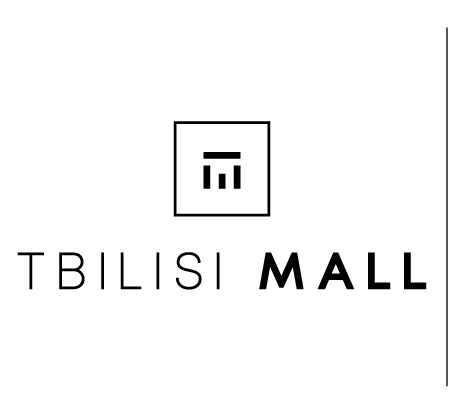 